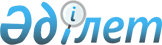 О внесении изменений в решение маслихата от 30 декабря 2019 года № 271 "О районном бюджете Джангельдинского района на 2020-2022 годы"
					
			С истёкшим сроком
			
			
		
					Решение маслихата Джангельдинского района Костанайской области от 13 августа 2020 года № 319. Зарегистрировано Департаментом юстиции Костанайской области 19 августа 2020 года № 9386. Прекращено действие в связи с истечением срока
      В соответствии с пунктом 4 статьи 106 Бюджетного кодекса Республики Казахстан от 4 декабря 2008 года Джангельдинский районный маслихат РЕШИЛ:
      1. Внести в решение маслихата "О районном бюджете Джангельдинского района на 2020-2022 годы" от 30 декабря 2019 года № 271 (опубликовано 31 декабря 2019 года в Эталонном контрольном банке нормативных правовых актов Республики Казахстан, зарегистрировано в Реестре государственной регистрации нормативных правовых актов за № 8851) следующие изменения:
      пункт 1 указанного решения изложить в новой редакции:
      "1. Утвердить бюджет Джангельдинского района на 2020-2022 годы согласно приложениям 1, 2 и 3 соответственно, в том числе на 2020 год в следующих объемах:
      1) доходы – 5 033 925,4 тысяч тенге, в том числе по:
      налоговым поступлениям – 389 130,0 тысяч тенге;
      неналоговым поступлениям – 1 200,0 тысяч тенге;
      поступлениям от продажи основного капитала – 2 500,0 тысяч тенге;
      поступлениям трансфертов – 4 641 095,4 тысяч тенге;
      2) затраты – 6 469 708,1 тысяч тенге;
      3) чистое бюджетное кредитование – 8 297,0 тысяч тенге;
      бюджетные кредиты – 11 929,0 тысяч тенге;
      погашение бюджетных кредитов – 3 632,0 тысячи тенге;
      4) сальдо по операциям с финансовыми активами – 26 838,0 тысяч тенге;
      5) дефицит (профицит) бюджета – - 1 470 917,7 тысяч тенге;
      6) финансирование дефицита (использование профицита) бюджета – 1 470 917,7 тысяч тенге.";
      приложение 1 к указанному решению изложить в новой редакции согласно приложению к настоящему решению.
      2. Настоящее решение вводится в действие с 1 января 2020 года. Районный бюджет Джангельдинского района на 2020 год
					© 2012. РГП на ПХВ «Институт законодательства и правовой информации Республики Казахстан» Министерства юстиции Республики Казахстан
				
      Председатель сессии 

Е. ЗЕЙНУЛЛИН

      Секретарь Джангельдинского районного маслихата 

С. Нургазин
Приложение
к решению Джангельдинского
районного маслихата
от 13 августа 2020 года
№ 319Приложение 1
к решению маслихата
от 30 декабря 2019 года
№ 271
Категория
Категория
Категория
Категория
Категория
Сумма, тысяч тенге
Класс
Класс
Класс
Класс
Сумма, тысяч тенге
Подкласс
Подкласс
Подкласс
Сумма, тысяч тенге
Наименование
Наименование
Сумма, тысяч тенге
І. ДОХОДЫ
І. ДОХОДЫ
5033925,4
1
Налоговые поступления
Налоговые поступления
389130,0
01
Подоходный налог
Подоходный налог
112700,0
2
Индивидуальный подоходный налог
Индивидуальный подоходный налог
112700,0
03
Социальный налог
Социальный налог
128300,0
1
Социальный налог
Социальный налог
128300,0
04
Hалоги на собственность
Hалоги на собственность
5264,0
1
Hалоги на имущество
Hалоги на имущество
5224,0
3
Земельный налог
Земельный налог
40,0
05
Внутренние налоги на товары, работы и услуги
Внутренние налоги на товары, работы и услуги
142066,0
2
Акцизы
Акцизы
350,0
3
Поступления за использование природных и других ресурсов
Поступления за использование природных и других ресурсов
140766,0
4
Сборы за ведение предпринимательской и профессиональной деятельности
Сборы за ведение предпринимательской и профессиональной деятельности
950,0
08
Обязательные платежи, взимаемые за совершение юридически значимых действий и (или) выдачу документов уполномоченными на то государственными органами или должностными лицами
Обязательные платежи, взимаемые за совершение юридически значимых действий и (или) выдачу документов уполномоченными на то государственными органами или должностными лицами
800,0
1
Государственная пошлина
Государственная пошлина
800,0
2
Неналоговые поступления
Неналоговые поступления
1200,0
01
Доходы от государственной собственности
Доходы от государственной собственности
1200,0
5
Доходы от аренды имущества, находящегося в государственной собственности
Доходы от аренды имущества, находящегося в государственной собственности
1200,0
3
Поступления от продажи основного капитала
Поступления от продажи основного капитала
2500,0
01
Продажа государственного имущества, закрепленного за государственными учреждениями
Продажа государственного имущества, закрепленного за государственными учреждениями
2500,0
1
Продажа государственного имущества, закрепленного за государственными учреждениями
Продажа государственного имущества, закрепленного за государственными учреждениями
2500,0
4
Поступления трансфертов
Поступления трансфертов
4641095,4
02
Трансферты из вышестоящих органов государственного управления
Трансферты из вышестоящих органов государственного управления
4641095,4
2
Трансферты из областного бюджета
Трансферты из областного бюджета
4641095,4
Функциональная группа
Функциональная группа
Функциональная группа
Функциональная группа
Функциональная группа
Сумма, тысяч тенге
Функциональная подгруппа
Функциональная подгруппа
Функциональная подгруппа
Функциональная подгруппа
Сумма, тысяч тенге
Администратор бюджетных программ
Администратор бюджетных программ
Администратор бюджетных программ
Сумма, тысяч тенге
Программа
Программа
Сумма, тысяч тенге
Наименование
Сумма, тысяч тенге
ІІ. ЗАТРАТЫ
6469708,1
01
Государственные услуги общего характера
395253,5
1
Представительные, исполнительные и другие органы, выполняющие общие функции государственного управления
125482,5
112
Аппарат маслихата района (города областного значения)
20946,4
001
Услуги по обеспечению деятельности маслихата района (города областного значения)
20946,4
122
Аппарат акима района (города областного значения)
104536,1
001
Услуги по обеспечению деятельности акима района (города областного значения)
101209,9
113
Целевые текущие трансферты нижестоящим бюджетам
3326,2
2
Финансовая деятельность
2999,9
459
Отдел экономики и финансов района (города областного значения)
2999,9
003
Проведение оценки имущества в целях налогообложения
999,9
010
Приватизация, управление коммунальным имуществом, постприватизационная деятельность и регулирование споров, связанных с этим
2000,0
9
Прочие государственные услуги общего характера
266771,1
458
Отдел жилищно-коммунального хозяйства, пассажирского транспорта и автомобильных дорог района (города областного значения)
238344,1
001
Услуги по реализации государственной политики на местном уровне в области жилищно-коммунального хозяйства, пассажирского транспорта и автомобильных дорог
12021,6
113
Целевые текущие трансферты нижестоящим бюджетам
226322,5
459
Отдел экономики и финансов района (города областного значения)
28427,0
001
Услуги по реализации государственной политики в области формирования и развития экономической политики, государственного планирования, исполнения бюджета и управления коммунальной собственностью района (города областного значения)
28427,0
02
Оборона
11121,6
1
Военные нужды
7713,0
122
Аппарат акима района (города областного значения)
7713,0
005
Мероприятия в рамках исполнения всеобщей воинской обязанности
7713,0
2
Организация работы по чрезвычайным ситуациям
3408,6
122
Аппарат акима района (города областного значения)
3408,6
006
Предупреждение и ликвидация чрезвычайных ситуаций масштаба района (города областного значения)
1497,4
007
Мероприятия по профилактике и тушению степных пожаров районного (городского) масштаба, а также пожаров в населенных пунктах, в которых не созданы органы государственной противопожарной службы
1911,2
04
Образование
2642771,6
1
Дошкольное воспитание и обучение
36295,2
464
Отдел образования района (города областного значения)
36295,2
040
Реализация государственного образовательного заказа в дошкольных организациях образования
36295,2
2
Начальное, основное среднее и общее среднее образование
2314240,9
464
Отдел образования района (города областного значения)
2261238,9
003
Общеобразовательное обучение
2216569,9
006
Дополнительное образование для детей
44669,0
465
Отдел физической культуры и спорта района (города областного значения)
53002,0
017
Дополнительное образование для детей и юношества по спорту
53002,0
9
Прочие услуги в области образования
292235,5
464
Отдел образования района (города областного значения)
292235,5
001
Услуги по реализации государственной политики на местном уровне в области образования
17205,0
005
Приобретение и доставка учебников, учебно-методических комплексов для государственных учреждений образования района (города областного значения)
28650,0
007
Проведение школьных олимпиад, внешкольных мероприятий и конкурсов районного (городского) масштаба
2500,0
015
Ежемесячные выплаты денежных средств опекунам (попечителям) на содержание ребенка-сироты (детей-сирот), и ребенка (детей), оставшегося без попечения родителей
5496,5
067
Капитальные расходы подведомственных государственных учреждений и организаций
221616,0
113
Целевые текущие трансферты нижестоящим бюджетам
16768,0
06
Социальная помощь и социальное обеспечение
243525,3
1
Социальное обеспечение
102389,0
451
Отдел занятости и социальных программ района (города областного значения)
102389,0
005
Государственная адресная социальная помощь
102389,0
2
Социальная помощь
115445,9
451
Отдел занятости и социальных программ района (города областного значения)
115445,9
002
Программа занятости
59883,0
006
Оказание жилищной помощи
120,0
007
Социальная помощь отдельным категориям нуждающихся граждан по решениям местных представительных органов
8866,8
010
Материальное обеспечение детей-инвалидов, воспитывающихся и обучающихся на дому
941,0
014
Оказание социальной помощи нуждающимся гражданам на дому
6811,0
017
Обеспечение нуждающихся инвалидов обязательными гигиеническими средствами и предоставление услуг специалистами жестового языка, индивидуальными помощниками в соответствии с индивидуальной программой реабилитации инвалида
4327,0
023
Обеспечение деятельности центров занятости населения
34497,1
9
Прочие услуги в области социальной помощи и социального обеспечения
25690,4
451
Отдел занятости и социальных программ района (города областного значения)
25690,4
001
Услуги по реализации государственной политики на местном уровне в области обеспечения занятости и реализации социальных программ для населения
22602,4
011
Оплата услуг по зачислению, выплате и доставке пособий и других социальных выплат
1600,0
050
Обеспечение прав и улучшение качества жизни инвалидов в Республике Казахстан
1488,0
07
Жилищно-коммунальное хозяйство
1067318,6
1
Жилищное хозяйство
13400,0
458
Отдел жилищно-коммунального хозяйства, пассажирского транспорта и автомобильных дорог района (города областного значения)
35180,0
003
Организация сохранения государственного жилищного фонда
2000,0
004
Обеспечение жильем отдельных категорий граждан
11400,0
070
Возмещение платежей населения по оплате коммунальных услуг в режиме чрезвычайного положения в Республике Казахстан
21780,0
2
Коммунальное хозяйство
1027138,6
458
Отдел жилищно-коммунального хозяйства, пассажирского транспорта и автомобильных дорог района (города областного значения)
63257,0
012
Функционирование системы водоснабжения и водоотведения
32554,0
048
Развитие благоустройства городов и населенных пунктов
13513,0
058
Развитие системы водоснабжения и водоотведения в сельских населенных пунктах
17190,0
472
Отдел строительства, архитектуры и градостроительства района (города областного значения)
963881,6
058
Развитие системы водоснабжения и водоотведения в сельских населенных пунктах
963881,6
3
Благоустройство населенных пунктов
5000,0
458
Отдел жилищно-коммунального хозяйства, пассажирского транспорта и автомобильных дорог района (города областного значения)
5000,0
016
Обеспечение санитарии населенных пунктов
5000,0
08
Культура, спорт, туризм и информационное пространство
188280,3
1
Деятельность в области культуры
65627,0
455
Отдел культуры и развития языков района (города областного значения)
65627,0
003
Поддержка культурно-досуговой работы
65627,0
2
Спорт
21257,6
465
Отдел физической культуры и спорта района (города областного значения)
21257,6
001
Услуги по реализации государственной политики на местном уровне в сфере физической культуры и спорта
13059,5
004
Капитальные расходы государственного органа
82,8
005
Развитие массового спорта и национальных видов спорта
3585,3
006
Проведение спортивных соревнований на районном (города областного значения) уровне
700,0
007
Подготовка и участие членов сборных команд района (города областного значения) по различным видам спорта на областных спортивных соревнованиях
3800,0
032
Капитальные расходы подведомственных государственных учреждений и организаций
30,0
3
Информационное пространство
55804,9
455
Отдел культуры и развития языков района (города областного значения)
52804,9
006
Функционирование районных (городских) библиотек
43837,1
007
Развитие государственного языка и других языков народа Казахстана
8967,8
456
Отдел внутренней политики района (города областного значения)
3000,0
002
Услуги по проведению государственной информационной политики
3000,0
9
Прочие услуги по организации культуры, спорта, туризма и информационного пространства
45590,8
455
Отдел культуры и развития языков района (города областного значения)
24545,5
001
Услуги по реализации государственной политики на местном уровне в области развития языков и культуры
19280,5
010
Капитальные расходы государственного органа
30,0
032
Капитальные расходы подведомственных государственных учреждений и организаций
5235,0
456
Отдел внутренней политики района (города областного значения)
21045,3
001
Услуги по реализации государственной политики на местном уровне в области информации, укрепления государственности и формирования социального оптимизма граждан
11124,3
003
Реализация мероприятий в сфере молодежной политики
9921,0
10
Сельское, водное, лесное, рыбное хозяйство, особо охраняемые природные территории, охрана окружающей среды и животного мира, земельные отношения
40616,0
1
Сельское хозяйство
17524,9
462
Отдел сельского хозяйства района (города областного значения)
15639,9
001
Услуги по реализации государственной политики на местном уровне в сфере сельского хозяйства
15335,9
006
Капитальные расходы государственного органа
304,0
473
Отдел ветеринарии района (города областного значения)
1885,0
001
Услуги по реализации государственной политики на местном уровне в сфере ветеринарии
1885,0
6
Земельные отношения
16027,1
463
Отдел земельных отношений района (города областного значения)
16027,1
001
Услуги по реализации государственной политики в области регулирования земельных отношений на территории района (города областного значения)
16006,2
007
Капитальные расходы государственного органа
20,9
9
Прочие услуги в области сельского, водного, лесного, рыбного хозяйства, охраны окружающей среды и земельных отношений
7064,0
459
Отдел экономики и финансов района (города областного значения)
7064,0
099
Реализация мер по оказанию социальной поддержки специалистов
7064,0
11
Промышленность, архитектурная, градостроительная и строительная деятельность
11351,9
2
Архитектурная, градостроительная и строительная деятельность
11351,9
472
Отдел строительства, архитектуры и градостроительства района (города областного значения)
11351,9
001
Услуги по реализации государственной политики в области строительства, архитектуры и градостроительства на местном уровне
11351,9
12
Транспорт и коммуникации
1233228,2
1
Автомобильный транспорт
1233228,2
458
Отдел жилищно-коммунального хозяйства, пассажирского транспорта и автомобильных дорог района (города областного значения)
1233228,2
022
Развитие транспортной инфраструктуры
512734,0
023
Обеспечение функционирования автомобильных дорог
47500,0
045
Капитальный и средний ремонт автомобильных дорог районного значения и улиц населенных пунктов
56960,2
051
Реализация приоритетных проектов транспортной инфраструктуры
616034,0
13
Прочие
339976,6
3
Поддержка предпринимательской деятельности и защита конкуренции
9833,0
469
Отдел предпринимательства района (города областного значения)
9833,0
001
Услуги по реализации государственной политики на местном уровне в области развития предпринимательства
9583,0
004
Капитальные расходы государственного органа
250,0
9
Прочие
330143,6
459
Отдел экономики и финансов района (города областного значения)
3971,6
012
Резерв местного исполнительного органа района (города областного значения)
3971,6
472
Отдел строительства, архитектуры и градостроительства района (города областного значения)
326172,0
079
Развитие социальной и инженерной инфраструктуры в сельских населенных пунктах в рамках проекта "Ауыл-Ел бесігі"
326172,0
14
Обслуживание долга
3,0
1
Обслуживание долга
3,0
459
Отдел экономики и финансов района (города областного значения)
3,0
021
Обслуживание долга местных исполнительных органов по выплате вознаграждений и иных платежей по займам из областного бюджета
3,0
15
Трансферты
296261,5
1
Трансферты
296261,5
459
Отдел экономики и финансов района (города областного значения)
296261,5
006
Возврат неиспользованных (недоиспользованных) целевых трансфертов
13,9
038
Субвенции
290833,0
054
Возврат сумм неиспользованных (недоиспользованных) целевых трансфертов, выделенных из республиканского бюджета за счет целевого трансферта из Национального фонда Республики Казахстан
5414,6
III. Чистое бюджетное кредитование
8297,0
Бюджетные кредиты
11929,0
10
Сельское, водное, лесное, рыбное хозяйство, особо охраняемые природные территории, охрана окружающей среды и животного мира, земельные отношения
11929,0
9
Прочие услуги в области сельского, водного, лесного, рыбного хозяйства, охраны окружающей среды и земельных отношений
11929,0
459
Отдел экономики и финансов района (города областного значения)
11929,0
018
Бюджетные кредиты для реализации мер социальной поддержки специалистов
11929,0
5
Погашение бюджетных кредитов
3632,0
01
Погашение бюджетных кредитов
3632,0
1
Погашение бюджетных кредитов, выданных из государственного бюджета
3632,0
13
Погашение бюджетных кредитов, выданных из местного бюджета физическим лицам
3632,0
IV. Сальдо по операциям с финансовыми активами
26838,0
13
Прочие
26838,0
9
Прочие
26838,0
458
Отдел жилищно-коммунального хозяйства, пассажирского транспорта и автомобильных дорог района (города областного значения)
26838,0
065
Формирование или увеличение уставного капитала юридических лиц
26838,0
V. Дефицит (профицит) бюджета
-1470917,7
VI. Финансирование дефицита (использование профицита) бюджета
1470917,7
7
Поступления займов
1349762,8
01
Внутренние государственные займы
1349762,8
2
Договоры займа
1349762,8
03
Займы, получаемые местным исполнительным органом района (города областного значения)
1349762,8
16
Погашение займов
3632,1
1
Погашение займов
3632,1
459
Отдел экономики и финансов района (города областного значения)
3632,1
005
Погашение долга местного исполнительного органа перед вышестоящим бюджетом
3632,0
022
Возврат неиспользованных бюджетных кредитов, выданных из местного бюджета
0,1
8
Используемые остатки бюджетных средств
124787,0
01
Остатки бюджетных средств
124787,0
1
Свободные остатки бюджетных средств
124787,0
01
Свободные остатки бюджетных средств
124787,0